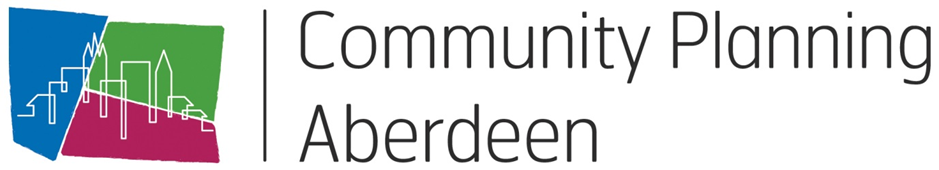  2019 –  @ Community RepresentativesProfessional Representatives/OfficersVolunteers Present:Lewis McGill - Vice Chair SLNCllr Neil CoplandVoluntary Sector Staff Present:Elaine McConnachie – Public Health CoordinatorBryan Nelson – Scottish Fire and Rescue ServiceApologies: Murray Dawson - SHMU, TopicTopicDiscussion/DecisionActionApologies, welcomes and Introductions.Apologies, welcomes and Introductions.Round room introductions and apologies notedMinutes of last meeting Minutes of last meeting LLLAOCBDONM –  pm at .DONM –  pm at .